				Cirriculum VitaePersonal Information	Name:Chaitanya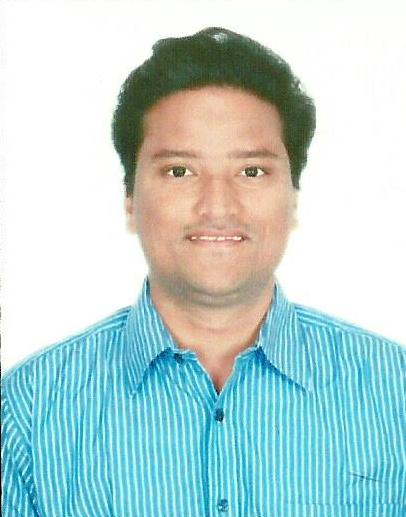 Chaitanya.320942@2freemail.com   Gender: Male Dob: 25/10/1985 Nationality:IndianWork ExperienceCompany Name:	Snl Financial LtdState/Country:		Gujarat,IndiaSector:			Financial & BankingPostion:			Junior AnalystFrom:			Feb 2016-Sept.2016Key Responsibility:	To Have In Depth & Comprehensive Research And Analysis Of U.S & E.E.A Companies Pertaining To Their Acquisation Or Disposal & Reflect It On Clients Accounts.Company Name:	Gayartri Elecmech Pvt LtdState/Country:		Gujarat,IndiaSector:			Engineering In TelecommunicationPosition:	Assistant Of Accountant	Administration,MarketingFrom:			Apr 2011-Jan 2016Key Responsibility:	1.Process Payment And Doucments Such As Invoice,Journal Vouchers & Employees Reimbursement & Statement2.Pre-Audits,Verify &Process Employees Expense Claims Reviewing Rules For Employees Compliance3.Designs Maintain & Prepares Spreadsheet4.Co-Ordinates The Work Of The Unit By Determing Priorities;Solving Customers Queries,Explaning Work & Overseeing That Needs Of Customer Are Provided On Time5.Posts Financial Data To Appropriate Accounts In An Automed Accouting System,According To InstructionsCompany Name:	Medusind Solution I LtdState/Country:		Gujarat,IndiaSector:			Business Process OutsourcingPosition:			 Customer Representative SalesFrom:			  Feb 2009-Dec 2009Key Responsibility: 	To Call U.S Insurance Companies And Its Executive & Make And Inquiry And Reasons Pertaining To Clients Insurance Claims & Ensure That Claims Are Paid Without Any Refusal/Denied	 Company Name:	Gurudev Spices Pvt LtdState/Country:		Gujarat,IndiaSector:			Primary Foods & SpicesPosition:			Assistant Of Accountant Sales ExecutiveFrom:			July-2007-Dec 2009Key Responsibility:    To Ensure That Sales Targets Is 				      				Achived In Prescribe Time.Reporting Team Management & Having Liasion Between Clients And ManagementEducation:College Name:		Gujarat Arts & Commerce CollegeQualification :		Bachelors Of CommerceFrom:			May 2011-Apr 2012State/Country:		Gujarat,IndiaPrinciple Subjects: 	Advanced Accounts,Statistics & EnglishPersonal Skills:		Data Mining & Reseacher				Flawless Typing Speed On Keyboard				Computer Literacy Basic				Good Grasping & Problem Solving				Good Command On Administration				And AccountingLanguagesMother Tongue:		GujaratiOther Lanuages:		EnglishLevel:			C1Others Languages:	PolishLevel:			A1Communcition Skills:Good Communciatin Skilled Gained While       Interacting With Clients In United StatesManagerial Skills:	Leadership,Computer Literacy				AdministrationDigital CompetenceAdditional InformationHonours & Award:National Certification In Financial MarketObtained 6.0 Bands In International English Languages Test System (Ielts)Information ProcessingCommunicationContent CreationProblem SovlingBasic UserBasic UserBasic UserBasic User